Проект на  13.08.2020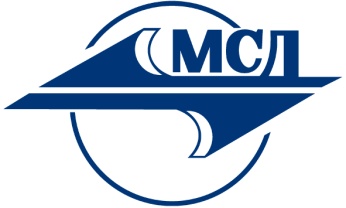 Программамероприятий Межправительственного совета дорожников 9-10 сентября 2020 г.			г.  Саратов Российской Федерации9 сентября (среда) 2020 г.9 сентября (среда) 2020 г.Заезд, встреча участников мероприятий МСД и размещение в гостинице «Словакия»Заезд, встреча участников мероприятий МСД и размещение в гостинице «Словакия»Ужин20.00 — 21.3010 сентября (четверг) 2020 г.10 сентября (четверг) 2020 г.Работа Совместного заседания Межправительственного совета дорожников и Совета по безопасности на транспорте КТС СНГ09.00 — 11.00Обед13:00 – 14:00Специализированная культурная и техническая экскурсия (речная экскурсия на теплоходе и информация специалистов по проектированию и строительству мостов на р. Волге), ужин15:00 – 21:0011-12 сентября (пятница-суббота) 2020 г.11-12 сентября (пятница-суббота) 2020 г.Отъезд участников мероприятийОтъезд участников мероприятий